Publicado en A Coruña el 12/05/2023 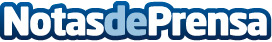 Salen a la venta las entradas para el concierto de Myke Towers en A Coruña"Prepara todas las alarmas": este viernes 12 de mayo, a las 12 del mediodía, salen a la venta las entradas para el esperado concierto de Myke Towers en el Coliseum de A Coruña, un evento que forma parte de la IMC Top ExperienceDatos de contacto:IMC Top Experience665505353Nota de prensa publicada en: https://www.notasdeprensa.es/salen-a-la-venta-las-entradas-para-el_1 Categorias: Música Galicia Entretenimiento Eventos http://www.notasdeprensa.es